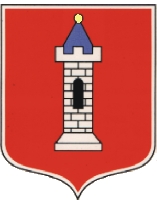 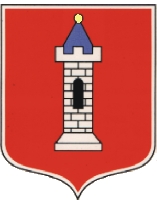 BURMISTRZ WIELUNIA98-300 Wieluń, pl. Kazimierza Wielkiego 1tel. (+48) 43 8860228, fax. (+48) 43 8860260, ePUAP: /um_wielun/skrytkawww.wielun.pl, e-mail: sekretariat@um.wielun.pl		                       				        Wieluń, dnia  4.11.2022 r.Nr sprawy ZP.271.2.33.2022																	- Wykonawcy -
Dotyczy: postępowania o udzielenie zamówienia publicznego opublikowanego 
w dniu 28.09.2022 r. w Dzienniku Urzędowym Unii Europejskiej  pod nr 2022/S 
187-528092 przetargu nieograniczonego na zadanie pn.: „Budowa hali sportowej przy Szkole Podstawowej nr 5 w Wieluniu”Zamawiający  –  Gmina  Wieluń,  zgodnie  z   art.  135  ust.  2  ustawy  z  dnia 11 września 2019 r. Prawo zamówień publicznych (Dz. U. z 2022 r., poz. 1710  z późn. zm.), dalej „ustawy Pzp” udziela odpowiedzi   na zadane przez Wykonawcę pytania: Pytanie 1Wykonawca prosi o informację czy odbiory danego elementu robót przez Inspektora nadzoru będą mogły być dokonywane w okresach miesięcznych /za każdy miesiąc kalendarzowy Odpowiedź   Zgodnie z § 4 projektu umowy - załącznik nr 9 do SWZ odbiorom częściowym będą podlegały roboty zanikające i ulegające zakryciu, z tym, że odbiór tych robót przez Zamawiającego nastąpi w terminie bezzwłocznym po zgłoszeniu przez Wykonawcę, nie dłuższym jednak niż 3 dni robocze.Pytanie 2Proszę o specyfikację elementów wentylacyjnych do projektu klimatyzacji Hali Sportowej oraz widowni oraz wentylacji zaplecza hali sportowej kanałów i kształtek wentylacyjnych z podaniem powierzchni w m2. Odpowiedź   Załączona dokumentacja budowlana instalacji sanitarnych zawiera specyfikację elementów  wentylacyjnych do projektu klimatyzacji oraz  specyfikację elementów  wentylacyjnych do projektu wentylacji. W celu dokonania wyceny Wykonawca powinien określić wartość robót na podstawie projektu.Pytanie 3Prosimy o potwierdzenie: projekt wykonawczy wentylacji zaplecza Hali Sportowej RYS1-rzut parteru_WENTYLACJA_WYK oraz RYS2-rzut piętra WENTYLACJA_WYK są to projekty wykonawcze na których należy opracować wycenę (na rysunku każdy element wrysowany jedną kreską- brak zaznaczonych elementów nawiewno-wywiewnych). Odpowiedź   W odpowiedzi na powyższe pytanie Zamawiający  informuje,  że na podstawie rysunków projektu wykonawczego można sporządzić kosztorys ofertowy na wykonanie wentylacji i klimatyzacji obiektu hali sportowej. Zespoły wentylacyjne nawiewno-wywiewne oraz wywiewne opracowane w projekcie w formie jedno kreskowej w układzie centrala wentylacyjna rekuperacyjna, kanały nawiewne i wywiewne typu SPIRO oraz nawiewniki i wywiewniki są określone w części opisowej, rysunkowej i zestawieniu materiałowym. Pytanie 4Prosimy o potwierdzenie braku klap przeciwpożarowych dla projektu wentylacji zaplecza Hali sportowej i klimatyzacji Hali Sportowej oraz widowni. Odpowiedź   W odpowiedzi na powyższe pytanie Zamawiający  informuje,  że wszystkie przejścia w ścianach oddzielenia p.poż. (Rys. B-01z i B-02z) powinny posiadać klapy przeciwpożarowe.   Pytanie 5Prosimy o podanie parametrów równoważnych jakimi kierować się w doborze i wycenie dla zaprojektowanych central wentylacyjnych i zespołów nawiewno-wywiewnych (w dokumentacji projektowej brak podstawowych paramentów jak np. ich wymagana temperatura). Uniemożliwia to dobór i wycenę urządzeń równoważnych do wskazanych w projekcie. Odpowiedź   W odpowiedzi na powyższe pytanie Zamawiający  informuje,  że parametry poszczególnych urządzeń wentylacyjnych podane są w części opisowej, obliczeniowej i specyfikacji elementów. Urządzenia równoważne w stosunku do zaprojektowanych muszą spełniać między innymi: wymagania gabarytowe central klimatyzacyjnych stojących oraz central wentylacyjnych wiszących pozwalających na umieszczenie ich w pomieszczeniu wentylatorowni jak również w przestrzeni stropu podwieszonego (wysokość centrali podwieszonej do 300 mm).Pytanie 6Proszę o jednoznaczne sprecyzowanie typów agregatów skraplających: - w przedmiarze w klimatyzacji Hali Sportowej pkt. 16„Agregat skraplający firmy CLINT typu MHA/K101 o mocy chłodniczej QCH=40,0kW” na rys usytuowania agregatów skraplających „Agregat chłodniczy skraplający typu CLINT - MHA/K151 o mocy chłodniczej 45,9 kW (masa 271 kg )” - w przedmiarze w klimatyzacji widowni pkt. 14 „Agregat skraplający firmy CLINT typu MHA/K101 o mocy chłodniczej QCH=40,0kW”, a na rys. usytuowania agregatów skraplających „Agregat chłodniczy skraplający typu CLINT - MHA/K 131 o mocy chłodniczej 36,6 kW (masa 256 kg )” Odpowiedź   W odpowiedzi na powyższe pytanie Zamawiający uściślił dobór agregatów chłodniczych skraplających: Dla hali sportowej agregat skraplający np. jak agregat firmy CLINT typu MHA/K101Qch= 40kW Ns= 11,5 kW/3x400V.Dla widowni – agregat skraplający np. jak agregat firmy CLINT typu MHA/K101Qch= 35kW Ns= 10,0 kW/3x400V.Dla siłowni – agregat skraplający np. jak agregat firmy CLINT typu MHA/K31Qch= 9,2 kW Ns= 2,8 kW/1x230V.Pytanie 7W branży budowlanej i elektrycznej występują siłowniki do otwierania okien. Proszę o wskazanie lokalizacji tych siłowników. Odpowiedź   Siłowniki elektryczne zainstalować zgodnie ze wskazaniem producenta okien i siłowników. Dla każdej sekcji z otwieranym oknem oddzielny siłownik.Pytanie 8Proszę o podanie parametrów siłowników do okien. Odpowiedź   Siłowniki elektryczne z mechanizmem  łańcuchowym w kolorystyce ramy okiennej. Zamykanie i otwieranie okna do wewnątrz. Dane techniczne:Moc dostosowana do wybranego modelu oknaMax. nacisk: 300 N Prędkość: 18 mm/sWysuw max 400 mmKlasa szczelności: IP30Podwójna izolacja: TakTemperatura pracy - możliwość otwarcia i zamknięcia okna w ujemnych temperaturachRegulowany skokOgranicznik na zamknięciu: ograniczenie prądoweSoft Start / Soft Stop: Tak/takWykrywanie przeszkód: TakPytanie 9W kosztorysie branży elektrycznej znajdują się tablice wyników Multisport duża 1 szt. i średnia 2szt. (poz. 98 i 99) a w kosztorysie wyposażenia Hali znajdują się Telebimy 1 duży i 2 mniejsze. Czy te pozycje zostały zdublowane i odnoszą się do tych samych materiałów? Odpowiedź   Tak pozycje te zostały zdublowane.  Tablice informacyjne opisane w przedmiarze dotyczącym wyposażenia hali to: 1 szt. telebim o wymiarach ok. 6,4*3,6m, opisane w poz. 8; 2 szt. telebim o wymiarach ok. 4,9*2,9m, opisane w poz. 9; w poz. 10 opisano parametry komputera przeznaczonego do obsługi ww. telebimów, oczywiście z aktualnym oprogramowaniem systemowym. Pytanie 10Proszę o specyfikację jakie oprogramowanie ma być zainstalowane na komputerze. Co się kryje pod pojęciem „OŚWIATOWA WERSJA OPROGRAMOWANIA DO OBSŁUGI SZKOLNYCH IMPREZ SPORTOWYCH”?Odpowiedź   Pod pojęciem „oświatowa wersja oprogramowania do obsługi szkolnych imprez sportowych” kryje się podstawowe, aktualne oprogramowanie systemowe umożliwiające wykorzystanie komputera do obsługi telebimów i wgrania oprogramowań do obsługi szkolnych imprez sportowych. Same programy dla potrzeb szkolnych (szkoła oceni potrzeby w tym zakresie) podobnie jak programy do profesjonalnej obsługi konkretnych dyscyplin sportowych nie są przedmiotem zamówieniaPytanie 11W kosztorysie na budowę hali występuje pozycja: „Przekrycia kanałów wewnątrz budynku prefabrykowanymi płytami żelbetowymi o grubości 10 cm OKUTE KĄTOWNIKIEM STALOWYM (zapewniające możliwość demontażu)” a według projektu szacht instalacyjny należy przykryć litą płytą żelbetową gr. 12cm. Proszę o wskazanie rozwiązania które należy przyjąć do wykonania. Odpowiedź   W odpowiedzi na powyższe pytanie Zamawiający  informuje,  że należy wykonać zgodnie z projektem.Pytanie 12Jakie wymiary kabiny przyjąć do wyceny? W przesłanej dokumentacji nie zostało to napisane, a udźwig 800 kg nie jest standardowy. Odpowiedź   W odpowiedzi na powyższe pytanie Zamawiający  informuje,  że w projekcie podano wymiary szybu windowego. Wymiary kabiny należy dostosować do wymiarów szybu. Windy o udźwigu 800 kg są dostępne na rynku. Obecnie nie ma pojęcia „standardowy” w odniesieniu do parametrów windy. W opisie technicznym mamy zapis „udźwig min. 800 kg”. Zamawiający dopuszcza wykonanie windy              o lepszych parametrach użytkowych. Pytanie 13Czy ewentualnie wymiary wewnętrzne szybu będzie można powiększyć? Odpowiedź   W odpowiedzi na powyższe pytanie Zamawiający  informuje,  że  ewentualna zmiana wymiarów szybu  windowego nie może naruszać konstrukcji obiektu.Pytanie 14Czy podszybie będzie można powiększyć do standardowego 1100 mm (projektowane 1050-1080 mm)? Odpowiedź   W odpowiedzi na powyższe pytanie Zamawiający  informuje,  że windy o wskazanych parametrach są dostępne na rynku. Obecnie nie ma pojęcia „standardowy” w odniesieniu do parametrów windy. Zamawiający dopuszcza wykonanie windy o lepszych parametrach użytkowych. Pytanie 15Co Inwestor ma na myśli poprzez zapis „Zabezpieczenie drzwi kabiny”? Czy chodzi o kurtynę świetlną w drzwiach? Odpowiedź   Chodzi o wyposażenie drzwi kabiny otwieranych automatycznie w czujniki mające za zadanie wykrywanie obecności ludzi oraz zwierząt oraz tak zwany mechanizm ryglowania, który uniemożliwi otwarcie drzwi kabinowych osobie znajdującej się wewnątrz kabiny, w sytuacji gdy kabina opuściła przystanek. Pytanie 16Co Inwestor ma na myśli poprzez zapis „Automatyczne blokowanie drzwi przystankowych”? Drzwi nie blokują się automatycznie. Jeżeli jest potrzeba zablokowania, to można to zrobić np. za pomocą stacyjki kluczykowej przytrzymania otwartych drzwi, lub np. czytnika kart lub pastylek, jeżeli urządzeniem mają poruszać się tylko osoby posiadające kartę/pastylkę. Proszę o informację, który z tych systemów przyjąć do wyceny? Odpowiedź   W odpowiedzi na powyższe pytanie Zamawiający  informuje,  że przez zapis „Automatyczne blokowanie drzwi przystankowych” Inwestor miał na myśli  „Rygiel drzwi kabinowych z urządzeniem do awaryjnego otwierania”Pytanie 17Czy zamiast opcji „domofon awaryjny” można zastosować standardowy przycisk ALARM wraz z łącznością dwukierunkową ze służbami ratowniczymi? Odpowiedź   Nie. Ponieważ winda przewidziana jest do użytku również  przez osoby NPS. Lustra   i panel serowania umieszczony w dostępnym miejscu wraz z informacją głosową w kabinie mają zapewnić poczucie komfortu i bezpieczeństwa osobom NPS korzystającym z windy.Pytanie 18Czy któreś z drzwi szybowych mają mieć odporność ogniową? Jeżeli tak, to które? Odpowiedź   W odpowiedzi na powyższe pytanie Zamawiający  informuje,  że na dzień uzgadniania projektu w zakresie p.poż żadne z drzwi widy nie wymagały takiej ochrony. W czasie realizacji zadania jakim jest budowa Hali Sportowej wszystkie rozwiązania zgodnie z prawem należy dostosować do aktualnie obowiązujących przepisów przeciwpożarowych. Pytanie 19Czy komunikacja ma odbywać się za pomocą linii analogowej (standard), czy modułu GSM?Odpowiedź   Modułu GSM. Zamawiający nie stawia wymagań dotyczących wskazanego rozwiązania dla komunikacji.Pytanie 20§2 ust. 2 pkt. 13 – wnosimy o wykreślenie  z obowiązków Wykonawcy  obowiązku polegającego  na  przeprowadzaniu przeglądów i konserwacji zamontowanych urządzeń  zgodnie z wymogami producentów w okresie gwarancji oraz ponoszenia kosztów materiałów eksploatacyjnych zainstalowanych urządzeń, albowiem  w orzecznictwie KIO  /m.in. KIO 171/13/ -  wyrażono pogląd ,iż zobowiązania wykonawcy  do nieodpłatnego  dokonywania  wszelkich wymian eksploatacyjnych, czynności serwisowych  czy konserwacyjnych nie mieszczą się w pojęciu zamówienia na roboty budowlane , ustalonym w oparciu o przepisy  ustawy Prawo  Budowlane i nie są z takimi robotami ściśle związane. Nie wchodzą też w  opis przedmiotu zamówienia ustalony według klasyfikacji  CPV . Zamówienie nie ma charakteru  mieszanego robót budowlanych i usług zarządzania budynkami , terenem. Wykonawca robót budowlanych  jest  zatem zobowiązany  tylko do usuwania wad i usterek wykonanych robót a nie do wykonywania czynności serwisowych  czy eksploatacyjnych. Zatem wszelkie świadczenia/ usługi nie mieszczące się w pojęciu zamówienia o roboty budowlane i nie związane bezpośrednio z tymi robotami  nie mogą stanowić obowiązku wykonawcy.OdpowiedźW odpowiedzi na powyższe pytanie Zamawiający zmienia treść  §2 ust.2 projektu umowy - załącznik nr 9 do SWZ poprzez wykreślenie pkt 13 Pytanie 21§2 ust.2 pkt. 14 – wnosimy o wskazanie liczby  osób / wyznaczonego personelu Zamawiającego/ , których Wykonawca ma przeszkolić  w zakresie obsługi i eksploatacji zamontowanych urządzeń i instalacji.OdpowiedźW odpowiedzi na powyższe pytanie  Zamawiający wskazuje liczbę osób do przeszkolenia w ilości minimum  5. W związku z powyższym Zamawiający dokonuje zmiany treści §2 ust.2 pkt. 13 projektu umowy załącznik nr  9 do SWZ,  który otrzymuje brzmienie: „Wykonawca dokona skutecznego rozruchu technicznego i technologicznego zainstalowanych urządzeń i instalacji, sporządzi/zapewni instrukcje obsługi i eksploatacji oraz przeszkoli wyznaczony personel w ilości minium 5 osób i spisze protokół z odbytego szkolenia”  Pytanie 22 § 4 ust.1 -  wnosimy o wykreślenie z tego zapisu umownego słowa „bezusterkowe”, gdyż  zapis w brzmieniu ustalonym przez Zamawiającego jest sprzeczny z art. 647 kc. zgodnie z  którym  podstawowym obowiązkiem Zamawiającego jest odbiór wykonanych robót. Nawet  jeśli w robotach są wady, to Zamawiający ma obowiązek je odebrać , zaś w protokole odbioru ustalić jakie wady zostały stwierdzone podczas odbioru wraz z wyznaczeniem terminu ich usunięcia. Takie stanowisko wyraził m.in.  SN w wyroku z dnia 7.03. 2013r. wydanego w sprawie  - sygn. akt II CKN 476/12, w którym wskazano że: ‘ w sytuacji, gdy wykonawca zgłosił zakończenie robót budowlanych wykonanych zgodnie z projektem  i zasadami wiedzy technicznej, inwestor jest zobowiązany do  ich odbioru. W protokole  niezbędne jest więc zawarcie ustaleń co do jakości  wykonanych robót, w tym ewentualny wykaz wszystkich ujawnionych wad z terminami ich usunięcia (…..)” Podobne stanowisko  prezentowane jest przez KIO m.in. w wyroku  z dnia 8.11.2019r. – sygn. akt KIO 2017/19.OdpowiedźW odpowiedzi na powyższe pytanie Zamawiający zmienia treść  §4 ust.1 projektu umowy załącznik nr 9 do SWZ poprzez wykreślenie słowa ”bezusterkowe”.Pytanie 23§4 ust.4 – wnosimy o określenie maksymalnego terminu dokonania przez Zamawiającego odbioru częściowego  przedmiotu umowy.Odpowiedź
Zamawiający wskazuje termin nie dłuższym niż 3 dni robocze na dokonanie odbioru częściowego przedmiotu umowy, po uprzednim  dostarczeniu przez Wykonawcę niezbędnych dokumentów umożliwiających dokonanie prawidłowego odbioru. 
W związku z powyższym Zamawiający dokonuje zmiany  zapisów §4 ust.4  projektu umowy załącznik nr  do  9 SWZ.  Pytanie 24§4  ust. 5 -  wnosimy o określenie maksymalnego terminu dokonania przez Zamawiającego odbioru końcowego przedmiotu umowy i sporządzenia protokołu 
z tego odbioru.Odpowiedź
W odpowiedzi na powyższe pytanie Zamawiający dokonuje zmiany treści §4 ust.5 projektu umowy załącznik nr 9 do SWZ, który otrzymuje następujące brzmienie:Zamawiający powoła specjalną komisję i rozpocznie procedurę związaną z odbiorem końcowym w terminie nie dłuższym niż 3 dni robocze po  dostarczeniu przez Wykonawcę niezbędnych dokumentów umożliwiających dokonanie prawidłowego odbioru.Pytanie 25§ 5 ust.2 – wnosimy o wykreślenie  z tego zapisu  słów „ jak również w niej nieujęte a bez których nie można wykonać przedmiotu umowy„ -  Wskazać należy, iż Wykonawca nie może być obciążany takim ryzykiem a to z tego powodu, iż podstawą wyceny jest dokumentacja projektowa wykonana przez Zamawiającego, zawierająca opis przedmiotu zamówienia a roboty nie przewidziane w tej dokumentacji nie mogą być ujęte w cenie ofertowej. Zatem ryzyko takich robót nie może obciążać Wykonawcy.OdpowiedźOdpowiedźW odpowiedzi na powyższe pytanie Zamawiający dokonuje zmiany w §5 ust.2 projektu  umowy złącznik nr 9 do SWZ  poprzez  usuniecie zapisu dotyczącego kosztów nie ujętych w dokumentacji projektowej tj. „jak również w niej nieujęte a bez których nie można wykonać przedmiotu umowy”.
Pytanie 26
§9  ust. 1.1 – wnosimy o obniżenie kary umownej z 20% do 10 % wynagrodzenia umownego brutto, - w ust. 1.2 i 1.3 -  wnosimy o obniżenie kar umownych z 0,03 do 0,01 % wynagrodzenia umownego  określonego w §5 ust.1 umowy,- w ust. 1.4 oraz w § 15 ust.5 – wnosimy o obniżenie kary umownej z 1000 zł. do 500 zł. w każdym z przywołanych wyżej zapisów umownych,
-  w ust.1.5  - wnosimy o obniżenie kary umownej z 20% do 10% wynagrodzenia  brutto określonego  w umowie,
- w ust. 4    - wnosimy o obniżenie kary umownej z 20%do 10%
OdpowiedźW odpowiedzi na powyższe pytanie Zamawiający informuje, iż:  -  nie wyraża zgody na obniżenie ustalonej  kary umownej określonej  §9 ust. 1 pkt 1  projektu umowy z 20% do 10% wynagrodzenia umownego brutto.- Zamawiający nie wyraża zgody na obniżenie ustalonej  kary umownej określonej  §9 ust. 1  pkt 2 projektu umowy z 0,03 % do 0,01 % wynagrodzenia brutto określonego w § 5 ust. 1 niniejszej umowy za każdy dzień zwłoki- nie wyraża zgody na obniżenie ustalonej  kary umownej określonej  §9 ust. 1  pkt 3 projektu umowy z 0,03 % do 0,01 % wynagrodzenia brutto określonego w § 5 ust. 1 niniejszej umowy, za każdy dzień zwłoki, liczonej od dnia wyznaczonego na usunięcie wad-  nie wyraża zgody na obniżenie ustalonej  kary umownej określonej  §9 ust. 1  pkt 4  oraz w 15 ust.5  pkt 5 projektu umowy z 1000 zł do 500 zł za każdy taki przypadek  -  nie wyraża zgody na obniżenie ustalonej  kary umownej określonej  §9 ust. 1 pkt 5  projektu umowy z 20% do 10% wynagrodzenia brutto określonego w § 5 ust. 1 niniejszej umowy.Zamawiający nie wyraża zgody na obniżenie łącznej wysokość kary umownej  określonej  w §9 ust. 4  dochodzonych od każdej ze stron na podstawie umowy z 20 na 10 % wynagrodzenia brutto określonego w § 5 ust. 1niniejszej umowy.Pytanie 27
w § 16 ust. 28 – wnosimy o obniżenie kary umownej z 0,5% wynagrodzenia z umowy podwykonawczej do 0,03% wynagrodzenia brutto umowy z podwykonawcą a także obniżenie maksymalnej  wysokości kary umownej ustalonej w ust.28 pkt.2  z 20% do 10 % wynagrodzenia ustalonego w  umowie z podwykonawcą.
OdpowiedźW odpowiedzi na powyższe pytanie Zamawiający informuje, iż  nie wyraża zgody na obniżenie ustalonej kary umownej określonej w  §16 ust. 28 pkt. 1  z 0,5% na 0,03% wynagrodzenia brutto wynikającego z umowy łączącej podwykonawcę z Wykonawcą lub podwykonawcę z dalszym podwykonawcą, za każdy stwierdzony przypadekZamawiający nie wyraża zgody na obniżenie ustalonej kary umownej określonej w  §16 ust. 28 pkt 2 z 20 % do 10 % wynagrodzenia brutto określonego w ww. umowie. Pytanie  28Wskazać należy, iż ustalona  kara umowna winna być adekwatna do chronionego nią dobra i winna mobilizować strony  do prawidłowego wykonania umowy a nie zmierzać  do wzbogacenie się jednej ze stron. Zbyt wygórowana kara umowna nie korzysta z ochrony prawa i podlega miarkowani u przez Sądy. Podkreślić  należy, iż Zamawiający przewidział nałożenie wielu kar umownych na Wykonawcę , zaś dla siebie przewidział tylko jedną kare umowną. Równowaga stron umowy w tym zakresie w ogóle nie istnieje. Zasadnym jest zatem obniżenie wysokości kar umownych i naliczanie ich jedynie w przypadku ustalenia winy po stronie wykonawcy.OdpowiedźW odpowiedzi na powyższe pytanie Zamawiający  informuje,  że kara umowna może dotyczyć tyko wykonania zobowiązań niepieniężnych, a te co do zasady  wykonuje Wykonawca, to oczywistym jest, ze kary w większości mogą dotyczyć wykonania zobowiązań przez Wykonawcę.Pytanie  29Instalacja wentylacji hala: Czy Zamawiający wyraża zgodę na zamianę izolacjitermicznej (płyty samoprzylepne ze spienionego kauczuku) na izolację zsamoprzylepnej wełny mineralnej?OdpowiedźW odpowiedzi na powyższe pytanie Zamawiający nie wyraża zgody. Udzielono już takiej odpowiedzi.Pytanie  30Instalacja klimatyzacji. W załączonym projekcie zamiennym „2_Projekt klimatyzacji”został umieszczony plik „usytuowanie agregatów skraplających”. Natomiast w żadnym innym miejscu o tych agregatach nie ma mowy np. w obliczeniach, opisie. Prosimy o informację czy agregaty skraplające wchodzą w zakres wyceny.OdpowiedźTak. Agregaty skraplające wchodzą w zakres wyceny.W przedmiarach i kosztorysach inwestorskich wyceniono w/w agregaty wraz z rurami miedzianymi izolowanymi i rurami skroplin PVC fi50mm. Pytanie  31Dotyczy instalacji wod-kan. Czy umywalki na RYS2_WOD_KAN_HALA_WYK wpomieszczeniu 0.20 oraz 0.22 mają być wpuszczane w blat, czy nablatowe. A możenależy je wykonać z kompozytu jako jedna całość? Poprosimy o wymiary tychumywalek lub o wymiar umywalki 4-stanowsikowej.OdpowiedźW odpowiedzi na powyższe pytanie Zamawiający  informuje,  że umywalki w pomieszczeniu 0.20 oraz 0.22 podobnie jak umywalki w toaletach ogólnodostępnych na piętrze mają być wykonane jako bezspoinowe z kompozytu. Kompozyt z solid surface oraz włókna węglowego - karbonu. Kolor umywalki - jasno szary. Blat o głębokości 50 cm na całą szerokość pomieszczenia = 346 cm. Kompozyt może posiadać jedną misę lub cztery owalne. Odległość od każdego stanowiska = 75 cm.Pytanie  32Dotyczy „białego montażu”. Miski WC i pisuaru: czy mają być montowane na stelażu?Pisuar z zaworem czy spłukiwany z wykorzystaniem automatycznej armatury?OdpowiedźTak. Mają być montowane na stelażu. Pisuar spłukiwany z wykorzystaniem automatycznej armaturyPytanie 33Prosimy o podanie więcej szczegółowych informacji na temat baterii umywalkowych,zlewozmywakowych, natryskowych. Na rynku występuje wiele modeli, typów któreróżnią się cenowo. Np. czy bateria umywalkowa ma być czasowa, wandaloodporna amoże zwykła, a może zwykła z ruchomą wylewką itd. Bateria natryskowa: czy znatryskiem punktowym , przesuwnym czy też bateria natryskowa podtynkowa zgłowicą wandaloodporną itd. Bateria zlewozmywakowa np. z wyciąganą wylewką, zobrotowa wylewką itd.OdpowiedźUdzielono już  odpowiedzi na to pytanie. Wszystkie elementy wyposażenia łazienek ogólnodostępnych i szatni sportowców i ćwiczących, powinny być wykonane w standardzie wandaloodporności. Baterie umywalkowe z czujką ruchu i wylewka stałą. Bateria natryskowa z głowicą wandaloodporną, uruchamiana i sterowana ręcznie                              z mieszaczem. Baterie zlewozmywakowe przy zlewozmywakach obrotowe                         z wylewką. Baterie w kącikach czystości z wyciągana wylewką.Pytanie 34Instalacja wentylacji hala oraz klimatyzacja hala: prosimy o uzupełnienie dokumentacji o rzut dachu.OdpowiedźW odpowiedzi na powyższe pytanie Zamawiający  informuje,  że rzut połaci dachowych jest integralną częścią projektu budowlanego Rys. nr A-07z.Pytanie  35Prosimy o przesunięcie składania ofert o 2 tygodnie ze względu na wielkość i charakter obiektu który wymaga dłuższej analizy a tym samym czasu na prawidłową i rzetelną wycenę.OdpowiedźZamawiający informuje ze przesunął termin składania ofert z dnia 2.11.2022 r. do dnia 17.11.2022 r. Pytanie 36Zamawiający w projekcie opisał podłogę sportową jako wykładzinę PCV gr.7mm montowaną na ruszcie sportowym spełniająca wymogi normy DIN 18032. Informujemy, iż podłogi sportowe, jako wyroby budowlany, objęte są zharmonizowaną normą EN 14904, a producent zobowiązany jest do sporządzenia Deklaracji  Właściwości Użytkowych wraz z oznakowaniem CE przy wprowadzeniu takiego wyrobu do obrotu. Wyroby budowlane, objęte normami zharmonizowanymi,  obowiązkowo podlegają rozporządzeniu   Nr 305/2011, które wiąże w całości i jest bezpośrednio stosowane we wszystkich państwach członkowskich – w tym podlegają obowiązkowi sporządzenia deklaracji właściwości użytkowych i umieszczenia oznakowania CE (zob. art. 4 ust. 1, art. 6 ust. 1, art. 8 ust. 2 rozporządzenia Nr 305/2011 oraz art. 5 ust. 1 ustawy o wyrobach budowlanych).  Zasady i warunki umieszczenia oznakowania określają z kolei  przepisy z art. 9 Rozporządzenia  Nr 305/2011. Jako producent,  wprowadzający do obrotu wyrób budowlany w postaci podłogi sportowej, zobowiązany jest do sporządzenia  powołanej wyżej deklaracji  właściwości użytkowych i umieszczenia tamże oznakowania CE. Wobec powyższego powoływanie się na normę DIN 18032 (NORMA NIEMIECKA) jest bezzasadne. Prosimy o skorygowanie zapisów.W związku z powyższym czy Zamawiający dopuszcza do wyceny podłogę certyfikowaną zgodnie z normą EN 14904 na podwójnym ruszcie krzyżowym, wykończoną wykładziną sportową PCV firmy Tarkett o grubości 8,1mm i amortyzacją na poziomie P2, posiadającą certyfikaty Międzynarodowych Federacji Sportowych takich jak:FIBA  (Międzynarodowa Federacja Koszykówki) oraz  IHF (Międzynarodowa Federacja Piłki Ręcznej). OdpowiedźNa pytania dotyczące podłogi sportowej udzielono już odpowiedzi.  Podłogę sportową wykonać wg opisu technicznego p. 3.10.2 c) str. 30-32, grubość wykładziny min. 8mm (grubość 7mm pozostała omyłkowo po projekcje pierwotnym),  z warstwą użytkową min. 2mm, należy zachować pozostałe parametry, w szczególności p.poż Cfl-s1, Zamawiający będzie oczekiwał wykładziny sportowej o amortyzacji na poziomie P2 jako niezbędne minimum. Co do certyfikatów to oczekujemy przedłożenia certyfikatów federacji piłki siatkowej FIVB, PZPS, piłki ręcznej IHF, EHF oraz koszykówki FIBA.Zamawiający wymaga przed przystąpieniem do realizacji robót montażu podłogi następujących dokumentów:	a/	certyfikat potwierdzający zgodność oferowanego systemu podłogi sportowej (konstrukcja podłogi wraz z wykładzina sportową) ze wszystkimi (13) parametrami normy PN-EN 14904:2009 	b/	Atest Higieniczny - świadectwo informujące iż wyrób podczas użytkowania zgodnie z zaleceniami producenta, nie wpływa negatywnie na zdrowie i środowisko	c/	Raport z badań wykonanych przez uprawniona jednostkę badawczą (Instytut Pożarnictwa) potwierdzający trudnozapalność systemu (konstrukcja podłogi + wykładzina sportowa), minimalna wymagana klasa Cfl-s1 wg normy EN 13501:1	d/	Autoryzację producenta proponowanej wykładziny sportowej dla całego systemu podłogi sportowej, który ma być wykonanyUzyskanie akceptacji Zamawiającego stanowi konieczny warunek dopuszczający materiały do wbudowania przy realizacji niniejszego zadania.Zgodnie z prawem zamówień publicznych Zamawiający  nie może wskazać żadnego producenta wykładzin sportowych.Pytanie  37Wykonawca prosi o przedstawienie szczegółów dotyczących logo, poz. 358-362 – brak w dokumentacji rysunków.OdpowiedźUjęto w 35 rozdziale przedmiaru oraz w załączonych do przetargu odpowiedziach na wcześniejsze pytania LOGOLitery podświetlane. Lico poliwęglan przezierny oklejony folią translucentną w kolorze  RAL 2010 Signal Orange.Bok taśma alurapid, czarna.  Plecy z PCV. Podświetlenie – moduły LED soczewkowe. Czujnik zmierzchu.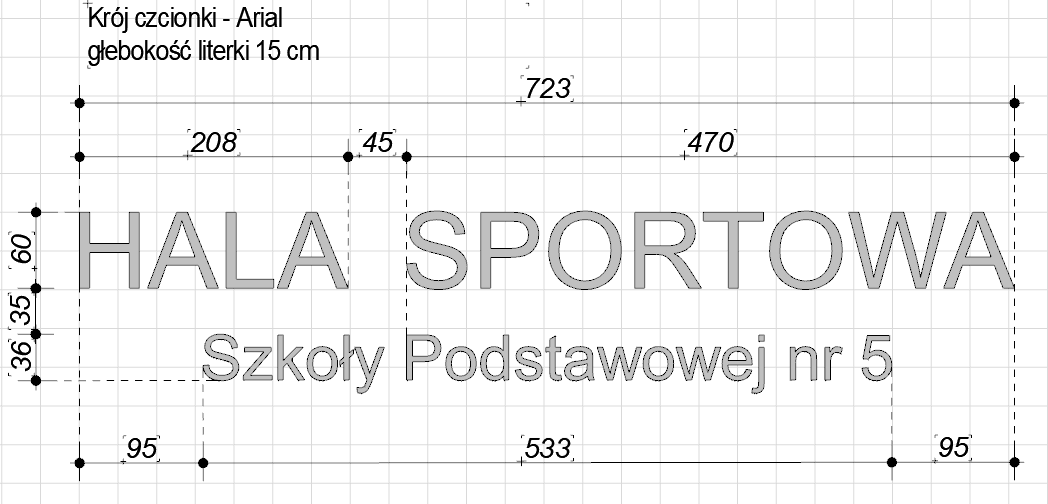 Pytanie  38Wykonawca prosi o dostarczenie rysunków i szczegółów projektowanych balustrad.OdpowiedźInformacja dotycząca balustrad znajduje się w punkcie 4.10.4 Balustrady wewnętrzne. W projekcie przewidziano w obrębie areny sportowej balustrady całoszklane  wykonane wg. wytycznych wybranego producenta balustrad (odporne na napór tłumu).  Dopuszcza się wykonanie balustrad szklanych w stalowych profilach z mocowaniem od czoła i malowanych proszkowo tak jak balustrady projektowanych schodów w kolorze RAL 7042 Trafficgrey A (szary jasny).Pytanie  39Wykonawca prosi o dostarczenie szczegółów projektowanych mebli.Odpowiedźa) Fotel obrotowy biurowy, tapicerowany. Tkanina biurowa wykonana w 100% z włókna polipropylenowego o gramaturze 230g/m2 z Atestem Trudnopalności i wysokiej odporności na ścieralność (≥ 30 000 cykli Martindale) oraz odporności barwy na światło.  Kolor tkaniny ciemno szary. Podłokietniki czarne wykonane z polipropylenu o stałej wysokości. Podstawa pięcioramienna nylonowa, kolor czarny, kółka do powierzchni dywanowych. Podnośnik gazowy oraz  mechanizm TILT i MULTIBLOCK. Obciążenie maksymalne do 150 kg. – Fotele w ilościach zgodnie z rysunkiem A-03z i A-04z  (skala 1:50),b) Biurko ergonomiczne z półką na klawiaturę -  Wszystkie biurka wykonać z wysokiej jakości płyty laminowanej 18 mm z pogrubionym blatem do wysokości 36 mm. Wszystkie widoczne krawędzie oklejone okleiną PCV/ABS. Minimum 4 szuflady w jednym biurku. Prowadnice szuflad kulkowe z pełnym wysuwem. Kolorystyka Dąb bielony – Biurka w ilościach i wymiarach zgodnie z rysunkiem A-03z i A-04z  (skala 1:50) c) Krzesła konferencyjne – Metalowy stelaż w kolorze jasnoszarym RAL 7042 Trafficgrey A. Tapicerowane. Tkanina biurowa wykonana w 100% z włókna polipropylenowego o gramaturze 230g/m2 z Atestem Trudnopalności i wysokiej odporności na ścieralność (≥ 30 000 cykli Martindale) oraz odporności barwy na światło.  Kolor tkaniny ciemno szary. Nakładki na podłokietniki wykonane z drewna w kolorze bielonego dębu - Krzesła w ilościach i wymiarach zgodnie z rysunkiem A-03z i A-04z  (skala 1:50)d) Kanapy - Tapicerowane. Tkanina biurowa wykonana w 100% z włókna polipropylenowego o gramaturze 230g/m2 z Atestem Trudnopalności i wysokiej odporności na ścieralność (≥ 30 000 cykli Martindale) oraz odporności barwy na światło.  Kolor tkaniny ciemno szary -  Kanapy w ilościach i wymiarach zgodnie z rysunkiem A-03z i A-04z  (skala 1:50)Meble  powinny posiadać Atest Wytrzymałości i Bezpieczeństwa Użytkowania wydany przez PUR Remodex Zakład Badań i Wdrożeń Przemysłu Meblarskiego lub równoważny. Uwaga!Zaznaczone na projekcie architektury wyposażenie biur na piętrze (pom. od 1.28 do 1.38), wyposażenie cateringu  na piętrze (pom. od 1.02 do 1.11 nie są objęte niniejszym zamówieniem.Pytanie  40Wykonawca prosi o dostarczenie przedmiaru dla robót dot. zagospodarowania terenuOdpowiedźWszystkie przedmiary dla robót dotyczących zagospodarowania terenu i objętych zamówieniem  zostały dostarczone.  Teren wokół budynku jest objęty przedmiarem (rozdz.33 poz.309-323).Szczegółowych odpowiedzi dotyczących zagospodarowania udzielono  na pytanie nr  7, 13,  18,  26, 150, 151, 152,  174 itd.Pytanie  41Wykonawca zwraca się z wnioskiem o przedłużenie terminu składania ofert.Odpowiedź Zamawiający informuje ze przesunął termin składania ofert z dnia 2.11.2022 r. do dnia 17.11.2022 r. Pytanie 42Prosimy Zamawiającego o zgodę na zastosowanie art. 452 pkt 4 Ustawy Pzp 
z potrącaniem zabezpieczenia z faktur.OdpowiedźW odpowiedzi na powyższe pytanie Zamawiający informuje, iż nie wyraża zgody na zastosowanie art. 452 pkt 4 Ustawy Pzp. Pytanie 43Dot. zapisu paragrafu 9 ust. 4 projektu umowy – z uwagi na zapis, cytowany poniżej:„Łączna wartość kar umownych, dochodzonych od każdej ze stron na podstawie umowy nie może być wyższa niż 20% wynagrodzenia całkowitego brutto określonego w par.5 ust.1.”Prosimy Zamawiającego o zmianę tego zapisu na następujący zapis: „Łączna wartość kar umownych, dochodzonych od każdej ze stron na podstawie umowy nie może być wyższa niż 15% wynagrodzenia całkowitego brutto określonego w par.5 ust.1.”W ocenie Wykonawcy kary umowne powinny wynosić do 15% wartości umowy. Byłoby to rozwiązanie zgodne z praktyką rynkową. Obecne rozwiązanie jest niespotykane w praktyce rynkowej i stanowi niesłuszne obciążenie Wykonawcy tak wysokimi karami.OdpowiedźW odpowiedzi na powyższe pytanie Zamawiający  informuje, że   udzielił już odpowiedzi na powyższe pytanie - odpowiedź na  pytanie nr 26. Pytanie 44Dotyczy zapisów par.12 ust.2 umowyPrzepis art. 439 ust.2 pkt 1 PZP daje Zamawiającym dowolność w kształtowaniu początkowego terminu ustalenia zmiany wynagrodzenia, czego nie należy mylić z zawarta w ust.1 wskazanego przepisu że jego postanowienia maja zastosowanie do umów zawartych na okres dłuższy niż 12 miesięcy. Powyższe nie oznacza, że przez okres 12 miesięcy cena jest stała i nie może być waloryzowana. Taki zapis nie został przewidziany przez ustawodawcę. Celem wskazanego przepisu jest ustanowienie w umowie mechanizmów zapewniających zachowanie równowagi ekonomicznej stron w trakcie jej realizacji.Tymczasem zgodnie z par.12 ust.2 umowy ,,Zmiana wynagrodzenia nie może nastąpić w pierwszych 12 miesiącach od zawarcia umowy”. Powyższe oznacza w praktyce, że wykonawca ponosił będzie pełne ryzyko ekonomiczne oraz ciężar zmiany cen w sektorze usług budowlano-montażowych przez okres co najmniej 12 miesięcy, gdyż jego wynagrodzenie będzie w tym okresie niezmienne. Mając na uwadze, że wskaźniki cen produkcji budowlano-montażowej zgodnie z danymi z GUS odnotowują dynamiczne wzrosty w ujęciu miesiąc do miesiąca, nie jest uzasadniona realizacja przedmiotu umowy przez okres 12 miesięcy za niezmiennym wynagrodzeniem. Aby temu zapobiec oraz mając na uwadze realna sytuacje na rynku, klauzula waloryzacyjna w ocenie wykonawcy będzie realna jeśli zmiana wynagrodzenia na jej zasadach będzie możliwa nie wcześniej niż po upływie 3 miesięcy od dnia zawarcia umowy. W dłuższym okresie nie sposób przewidzieć zmian cen w sektorze usług budowlano-montażowych, w szczególności w związku z prowadzoną wojną na Ukrainie.W związku z powyższym wnoszę o zmianę projektu umowy w Par.12 ust.2 umowy, tj. nadanie mu brzmienia: ,, Zmiany wynagrodzenia dokonuje się na podstawie wniosku złożonego przez jedną ze stron umowy nie wcześniej niż po upływie 3 miesięcy od dnia zawarcia umowy. Zamawiający dopuszcza waloryzację oraz nie częściej niż raz na kwartał”OdpowiedźZamawiający nie wyraża zgody. Zgodnie z zapisem § 12 ust.2 projektu umowy  „Zmiana wynagrodzenia nie może nastąpić w pierwszych 12 miesiącach od zawarcia umowy”Pytanie 45Prosimy o potwierdzenie, że należyte wykonanie umowy Wykonawca może wnieść w formie elektronicznego dokumentu.OdpowiedźZamawiający dopuszcza wniesienie zabezpieczenia należytego wykonania  umowy w postaci papierowej lub  w formie elektronicznej  -  wystawione w formie pliku i opatrzone ważnym kwalifikowanym podpisem elektronicznym.Pytanie 46Dotyczy zapisów par.4 ust.1 umowy ,,1. Strony ustalają, że przedmiotem odbiorów częściowych oraz odbioru końcowego będzie bezusterkowe wykonanie elementów i całego przedmiotu umowy objętego niniejszą umową, potwierdzone odpowiednio protokołami odbiorów częściowych i protokołem odbioru końcowego”.Wnosimy do Zamawiającego na zmianę powyższego zapisu par.4 ust.1 umowy na zapis:,,1. Strony ustalają, że przedmiotem odbiorów częściowych oraz odbioru końcowego będzie bezusterkowe wykonanie elementów i całego przedmiotu umowy objętego niniejszą umową, potwierdzone odpowiednio protokołami odbiorów częściowych i protokołem odbioru końcowego”.Zgodnie z dominującą linią orzeczniczą, odbiór robót jest obowiązkiem zamawiającego, a postanowienie umowne, które uzależnia prawo wykonawcy od podpisania bezusterkowego protokołu odbioru, należy uznać za nieważne jako sprzeczne z istotą umowy o roboty budowlane w rozumieniu art. 647 k.c. (wyrok Sądu Apelacyjnego w Warszawie z dnia 3 sierpnia 2017 r., sygn. I ACa 689/16). Sądy wielokrotnie wskazywały, że konieczność odbioru „bezusterkowego” jest przesłanką nieprzewidzianą w k.c., a art. 647 k.c. definiujący umowę o roboty budowlane odwołuje się do „odbioru robót” a nie „bezusterkowego odbioru robót” .OdpowiedźW odpowiedzi na powyższe pytanie Zamawiający informuje, iż udzielił już odpowiedzi na powyższe pytanie  -  odpowiedź na  pytanie nr 22.  Pytanie 47Dotyczy zapisów par.4 ust.12 umowy ,,12. Jeżeli w toku czynności odbioru zostanie stwierdzone, że przedmiot odbioru nie osiągnął gotowości do odbioru z powodu niezakończenia robót, to Zamawiający odmówi odbioru w winy Wykonawcy”.Powołując się na 1 wyrok KIO z dnia 13 grudnia 2019 r., sygn. akt KIO 2416/19 Izba po zapoznaniu się ze sprawą stwierdziła, że ze strony zamawiającego rażącym nadużyciem jest sformułowanie w treści projektu umowy postanowienia umożliwiającego zamawiającemu odmowę dokonania odbioru końcowego, w sytuacji stwierdzenia w toku tego odbioru jakiejkolwiek, nawet drobnej wady czy też usterki.  Również na podstawie art. 647 KC obowiązek odebrania robót przez Zamawiającego nie można doprowadzać do sytuacji, w której odebranie robót ma dotyczyć wyłącznie obiektu całkowicie wolnego od wad. Stwierdzenie, że każde odstępstwo od takiego idealnego stanu dawałoby Zamawiającemu prawo odmowy odebrania obiektu pozostawałoby w sprzeczności z naturą zobowiązania objętego umową o roboty budowlane i naruszałoby równowagę między stronami.W związku z powyższym niezasadny jest zapis Zamawiającego z w/w pkt. projektu umowy.OdpowiedźW odpowiedzi na powyższe pytanie Zamawiający informuje, iż dokonuje zmiany treści § 4 ust. 12 projektu umowy załącznik nr 9 do SWZ poprzez  jego wykreślenie  Pytanie 48Prosimy Zamawiającego o dopuszczenie innych formatów danych niż wskazane przez Zamawiającego w rozdziale 18 ust.18.2 pkt.3 SWZ, ponieważ w obecnej postaci zapisu tego rozdziału Zamawiający nie dopuszcza przykładowo takiego formatu jak: 7zip, zip, rar. Dodatkowo nadmieniamy, że jedynie plik z ofertą zzipowana podlega szyfrowaniu na miniPortalu. Prosimy o dopuszczenie innych formatów danych niż wskazane w rozdziale 8 ust. 2 pkt. 2.5. SWZ, a dopuszczone przez ustawodawcę. OdpowiedźZamawiający  w rozdziale 18 ust.18.2 pkt.3 SWZ zapisał mi.in sposób złożenia oferty, w tym zaszyfrowania oferty opisany został w Instrukcji korzystania z miniPortal na stronie: https://miniportal.uzp.gov.pl/. W związku z powyższym sposób zaszyfrowania oferty opisany został w  Instrukcji użytkownika dostępnej na miniPortalu. Zgodnie z instrukcją szyfrowania oferty można dokonać: szyfrując cały folder, musi on być skompresowany do archiwum (oferta będzie zaszyfrowana w formacie 7z.)  lub szyfrując  kilka plików, bez wcześniejszego tworzenia archiwum. Zaszyfrowany plik automatycznie będzie miał format .zip. W związku z  powyższym Zamawiający dopuszcza złożenie oferty w formatach np.: 7zip, zip, rar. (formatach plików skompresowanych)Pytanie 49Dotyczy zapisów par.12 ust.1 umowy,,1. Strony stosownie do art. 439 ustawy Pzp  zobowiązują się do zmiany wysokości wynagrodzenia należnego Wykonawcy, o którym mowa w § 5 ust. 1 niniejszej umowy, w formie pisemnego aneksu w przypadku, gdy wysokość wynagrodzenia Wykonawcy określonego w rozliczeniu okresowym ulegnie waloryzacji o zmianę wskaźnika cen produkcji budowlano-montażowej, ustalanego przez Prezesa Głównego Urzędu Statystycznego i ogłaszanego w Dzienniku Urzędowym RP „Monitor Polski" (Wskaźnik)” Prosimy Zamawiającego o zmianę powyższego zapisu na brzmienie:,,1. Strony stosownie do art. 439 ustawy Pzp  zobowiązują się do zmiany wysokości wynagrodzenia należnego Wykonawcy, o którym mowa w § 5 ust. 1 niniejszej umowy, w formie pisemnego aneksu w przypadku, gdy wysokość wynagrodzenia Wykonawcy określonego w rozliczeniu okresowym ulegnie waloryzacji o zmianę wskaźnika cen produkcji budowlano-montażowej, ustalanego przez Prezesa Głównego Urzędu Statystycznego i ogłaszanego w Dzienniku Urzędowym RP „Monitor Polski" (Wskaźnik) i opublikowany w Głównym Urzędzie Statystycznym (GUS).Podkreślenia wymaga fakt, iż ostatni ogłoszony w Dzienniku Urzędowym RP „Monitor Polski" wskaźnik cen produkcji budowlano-montażowej został opublikowany 20 listopada 2000 r. W Monitorze Polskim opublikowane są jedynie Wskaźniki cen towarów i usług konsumpcyjnych a nie wskaźniki cen produkcji budowlano-montażowej. w związku z powyższym wnioskujemy o zaprzestanie na opublikowanym wskaźniku GUS.https://www.monitorpolski.gov.pl/szukaj?sKey=year&title=cen+produkcji OdpowiedźW odpowiedzi na powyższe pytanie Zamawiający informuje, ze nie akceptuje zaproponowane przez Wykonawcę  zapisy i  dokonuje stosownych zmian w §12 ust.1 projektu umowy – załącznik nr 9 do SWZ.Pytanie 50Prosimy Zamawiającego o zmianę zapisów  § 9 ust.1 pkt 1 umowy,,za odstąpienie od umowy przez Zamawiającego z przyczyn, za które ponosi odpowiedzialność Wykonawca w wysokości 20% wynagrodzenia brutto określonego w par.5 ust.1 niniejszej umowy;”Na zapis:,,za odstąpienie od umowy przez Zamawiającego z przyczyn, za które ponosi odpowiedzialność Wykonawca w wysokości 10% wynagrodzenia brutto określonego w par.5 ust.1 niniejszej umowy;”OdpowiedźW odpowiedzi na powyższe pytanie Zamawiający informuje, że  udzielił już odpowiedzi na powyższe pytanie  -  odpowiedź na  pytanie nr 26.  Pytanie 51Prosimy Zamawiającego o zmianę zapisów par.9 ust.1 pkt 5 umowy,,za odstąpienie od umowy przez Wykonawcę z przyczyn, za które ponosi odpowiedzialność Wykonawca w wysokości 20% wynagrodzenia brutto określonego w par.5 ust.1 niniejszej umowy;”Na zapis:,,za odstąpienie od umowy przez Wykonawcę z przyczyn, za które ponosi odpowiedzialność Wykonawca w wysokości 10% wynagrodzenia brutto określonego w par.5 ust.1 niniejszej umowy;”OdpowiedźW odpowiedzi na powyższe pytanie Zamawiający informuje, że  udzielił już odpowiedzi na powyższe pytanie  -  odpowiedź na  pytanie nr 26.  Pytanie 52Według wstępnych danych, w sierpniu 2022 r. ceny produkcji budowlano-montażowej w porównaniu z analogicznym miesiącem poprzedniego roku wzrosły o 13,8%, a w porównaniu z lipcem 2022 r.- o 0,8%. W sierpniu 2022 r. w stosunku do lipca 2022 r. zanotowano wzrost cen budowy budynków oraz budowy obiektów inżynierii lądowej i wodnej po 0,9%, a także robót budowlanych specjali-stycznych - o 0,7%. W porównaniu z sierpniem 2021 r. podniesiono ceny budowy budynków o 14,9%, budowy obiektów inżynierii lądowej i wodnej - o 14,0%, jak również robót budowlanych specjalistycz-
nych – o 12,1%.https://stat.gov.pl/obszary-tematyczne/ceny-handel/wskazniki-cen/wskazniki-cen-produkcji-budowlano-montazowej-w-sierpniu-2022-roku,15,45.html W sytuacji gdy wzrost cen produkcji budowlano-montażowej rok do roku (od 08.2021r. do 08.2022r.) jest wyższy aż 0 13,8%, a realizacja kontraktu przewidziana jest zgodnie z zapisami umowy do 18 miesięcy to nie jest zasadne i uprawnione aby maksymalna zmiana wynagrodzenia należnego wykonawcy była sztucznie ograniczona do pierwotnego wynagrodzenia, a więc do wartości niższej niż wynikałaby z faktycznego wzrostu cen. Taki sposób ukształtowania klauzuli waloryzacyjnej jest sprzeczny z istotą przepisu art. 439 PZP oraz naturą zawartego stosunku prawnego, w sytuacji gdy wyklucza zachowanie równowagi ekonomicznej strony umowy w stosunku do stanu na dzień złożenia oferty.W ocenie Wykonawcy określenie „maksymalna wartość zmiany wynagrodzenia, jaką dopuszcza Zamawiający w efekcie zastosowania postanowień o zasadach wprowadzania zmian wysokości wynagrodzenia i nie może przekroczyć 15% wynagrodzenia brutto Wykonawcy w całym okresie trwania umowy”, będzie zgodna z w/w przepisami i adekwatna do aktualnej sytuacji gospodarczej i rynkowej. Dlatego też, wnioskujemy do Zamawiającego o wprowadzenie maksymalnej wartości zmiany do 15%Ograniczenie 10% stanowi dużą dysproporcje z obu stron umowy. Wskaźnik GUS można zastosować zarówno w przypadku wzrostu i spadku, który zabezpieczenia zarówno interes  Wykonawcy  jak i ZamawiającegoOdpowiedźZamawiający  wyraża zgodę na zmianę maksymalnej wartość zmiany wynagrodzenia, jaką dopuszcza zamawiający w efekcie zastosowania postanowień o zasadach wprowadzania zmian wysokości wynagrodzenia z 10%  na 15 % wynagrodzenia brutto Wykonawcy w całym okresie trwania umowy. W związku z powyższym Zamawiający dokonuje zmiany w § 12 ust. 10   projektu umowy – załącznik nr 9 do SWZ, który otrzymuje brzmienie:  „Maksymalna wartość zmiany wynagrodzenia, jaką dopuszcza Zamawiający w efekcie zastosowania postanowień o zasadach wprowadzania zmian wysokości wynagrodzenia i nie może przekroczyć 15% wynagrodzenia brutto Wykonawcy w całym okresie trwania umowy”.Pytanie 53Dotyczy zapisów par.5 ust.2 umowy,,2. Wynagrodzenie, określone w ust. 1 odpowiada zakresowi robót przedstawionemu w ofercie Wykonawcy i jest wynagrodzeniem ryczałtowym. Wynagrodzenie ryczałtowe, o którym mowa w ust. 1 obejmuje wszelkie koszty związane z realizacją przedmiotu umowy, w tym ryzyko Wykonawcy z tytułu oszacowania wszelkich kosztów związanych z realizacją przedmiotu umowy. Niedoszacowanie, pominięcie oraz brak rozpoznania zakresu przedmiotu umowy nie może być podstawą do żądania zmiany wynagrodzenia ryczałtowego określonego w ust. 1 niniejszego paragrafu. Wynagrodzenie ryczałtowe obejmuje wszelkie koszty niezbędne do zrealizowania przedmiotu umowy wynikające wprost z dokumentacji projektowej, jak również w niej nie ujęte, a bez których nie można wykonać przedmiotu umowy.  Wynagrodzenie obejmuje również m.in. koszty: sporządzenia i wdrożenia projektu tymczasowej organizacji ruchu, obsługi geodezyjnej i wykonania inwentaryzacji powykonawczej, zawiadomienia o zakończeniu robót budowlanych Powiatowego Inspektora Nadzoru Budowlanego oraz uzyskanie ostatecznej decyzji na użytkowanie obiektu, wykonanie tablicy informacyjnej.”Wnioskujemy o doprowadzenie zapisów umowy do zgodności z obowiązującym prawem i przepisami, zamawiający jako profesjonalny podmiot opracował OPZ , którego podstawę stanowi dokumentacja projektowa sporządzona przez profesjonalistów posiadających stosowne uprawnienia, i nie można ewentualnych konsekwencji braków w dokumentacji na wykonawcę. Odpowiedzialność za tego typu braki ponosi podmiot, który wykonywał tę dokumentację. Gdyby postępowanie było realizowane w formule „zaprojektuj i wybuduj” wówczas zamawiający ma prawo formułować takie oczekiwania.OdpowiedźW odpowiedzi na powyższe pytanie Zamawiający informuje, że  udzielił już odpowiedzi na powyższe pytanie  -  odpowiedź na  pytanie nr 25.  Pytanie 54Dotyczy zapisów par.10 ust.1 pkt.1 ppkt.c),,c) jeżeli zmiana kluczowego specjalisty stanie się konieczna z jakichkolwiek innych przyczyn niezależnych od Wykonawcy (np. rezygnacji )”Do powyższego zapisu prosimy Zamawiającego o dodanie sformułowania ,,lub innych uzasadnionych i istotnych dla Wykonawcy powodów”.Aktualne brzmienie par.10 ust.1 pkt.1 lit.c):,,c) jeżeli zmiana kluczowego specjalisty stanie się konieczna z jakichkolwiek innych przyczyn niezależnych od Wykonawcy (np. rezygnacji lub innych uzasadnionych i istotnych dla Wykonawcy powodów )” Odpowiedź W odpowiedzi na powyższe pytanie Zamawiający informuje, iż nie dokonuje zmiany  zapisu  § 10 ust.1 pkt.1 ppkt.c) Projektu umowy - załącznik nr 9 do SWZ Pytanie 55Dotyczy zapisów par.12 ust.7 umowy,,7. W terminie 10 dni roboczych od dnia przekazania przez Wykonawcę wniosku, 
o którym mowa w ust. 6, Zamawiający przekaże informację o zakresie, w jakim zatwierdza wniosek oraz wskaże kwotę, o którą wynagrodzenie należne Wykonawcy powinno ulec zmianie albo informację o niezatwierdzeniu wniosku wraz  z uzasadnieniem.”Prosimy Zamawiającego o informację w jakich sytuacjach Zamawiający może nie zatwierdzić wniosku o zmianę wynagrodzenia wskutek waloryzacji, jeśli został wyliczony w oparciu o zasadę waloryzacji opisaną w umowie i z uwzględnieniem wskaźników GUS stanowiących podstawę waloryzacji. OdpowiedźW odpowiedzi na powyższe pytanie Zamawiający informuje, iż złożony przez Wykonawcę wniosek o zmianę wynagrodzenia może zostać nie zatwierdzony przez Zamawiającego między innymi, gdy z treści przedstawionego wniosku i dokumentów nie będzie wynikała konieczność wprowadzenia wnioskowanych zmian. Należy jednak podkreślić, iż w takim przypadku Zamawiający winien podać uzasadnienie niezatwierdzenia wniosku, a Wykonawca będzie mógł złożyć ponownie wniosek dokonując stosownych poprawek i uzupełnień we wniosku (§ 12 ust. 8 projektu umowy)Pytanie 56Dotyczy zapisów par.20 ust.2 lit.a umowy,,a) ceny jednostkowe robót będą przyjmowane z „kosztorysów ofertowych”, które Wykonawca opracował i złożył przed podpisaniem umowy, a ilości wykonanych robót – z książki obmiaru ;’’Wnioskujemy o uwzględnienie zapisu o sytuację gdy rozliczenie robót dodatkowych nastąpi  co najmniej po 12 miesiącach, już po uwzględnieniu stawek zwaloryzowanych.Odpowiedź W odpowiedzi na powyższe pytanie  Zamawiający zmienia treść  § 20 ust. 2 lit,a, który otrzymuje brzmienie: a) ceny jednostkowe robót będą przyjmowane z „kosztorysów ofertowych”, które Wykonawca opracował i złożył przed podpisaniem umowy, a ilości wykonanych robót – z książki obmiaru.  W przypadku wprowadzenia zmian w umowie wynikających z zapisów , roboty, których zlecenie i rozliczenie nastąpi po upływie 12 miesięcy od podpisania umowy zostaną rozliczone według zmienionych stawek.Pytanie 57Dotyczy zapisów Rozdz. 28 ust.28.1 pkt.4 lit.bWnioskujemy o dopuszczenie wykazania się przez wykonawcę dysponowaniem  kierownikiem budowy w specjalności konstrukcyjno-budowlanej bez ograniczeń do kierowania robotami budowlanymi, kierownikiem robót w specjalności instalacyjnej w zakresie sieci, instalacji i urządzeń elektrycznych bez ograniczeń oraz kierownikiem robót w specjalności instalacyjnej w zakresie sieci instalacji i urządzeń kanalizacyjnych, wodociągowych, wentylacyjnych, cieplnych bez ograniczeń którzy w swoim doświadczeniu posiadają kierowanie robotami budowlanymi oraz nadzorowanie robotami budowlanymiOdpowiedźW odpowiedzi na powyższe pytanie Zamawiający informuje, że zapisy Rozdziału 28 ust. 1 pkt. 4 lit. b SWZ pozostają bez zmian.  .                                                                          BURMISTRZ WIELUNIAPaweł Okrasa                                                                ............................................................ 							     (imię i nazwisko)			 	 					podpis przedstawiciela Zamawiającego